Оценка уровня распространенности коррупционных проявлений в Вурнарском районе Чувашской Республики в 2021 г.Аналитическая справка по результатам социологического исследования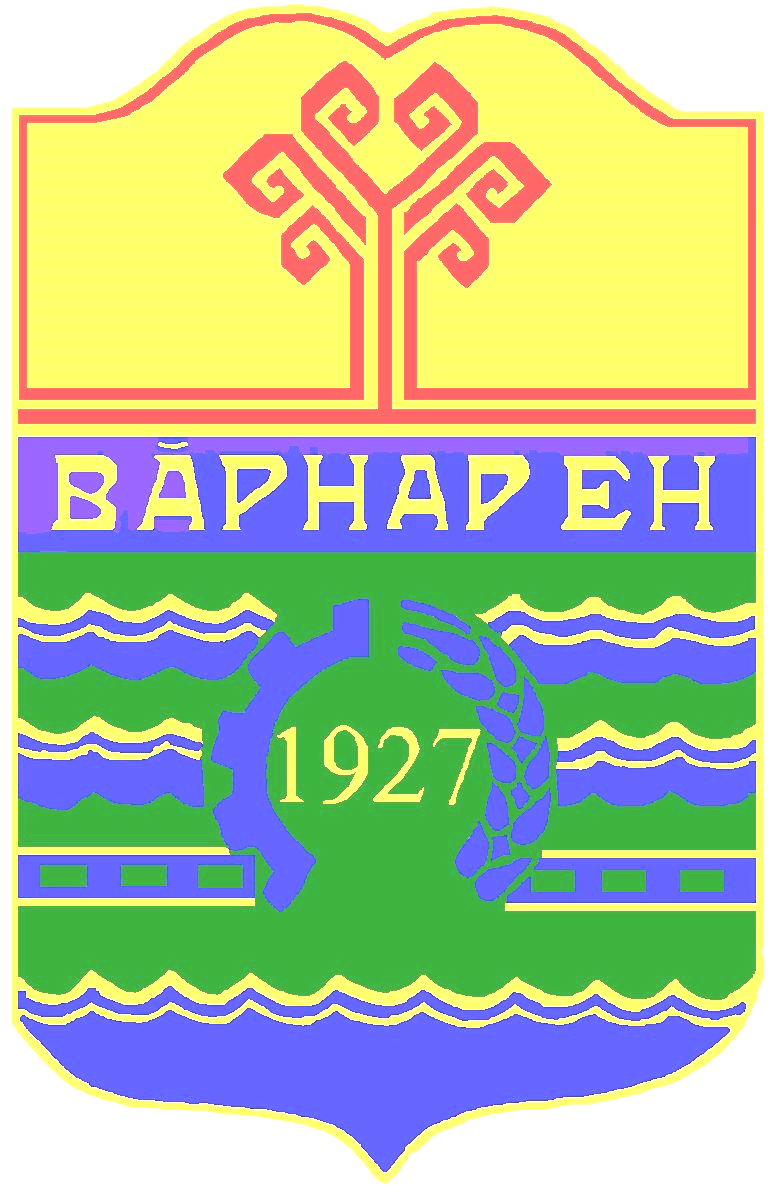 Чебоксары, 2021ОглавлениеМЕТОДОЛОГИЯ	31. Распространенность коррупционного поведения	52. Инициатива материального вознаграждения	93. Отношение граждан к коррупции и коррупционным сделкам	103.1. Роль коррупции в обществе	103.2. Причины коррупционного поведения	104. Психологические аспекты коррупционного поведения	124.1. Ощущения граждан при даче взятки	124.2. Представления граждан о размере взятки	124.3. Причины антикоррупционного поведения граждан	135. Оценка уровня коррупции в стране, регионе, районе	156. Меры по борьбе с коррупцией и оценка антикоррупционной  работы властей	166.1. Оценка населением работы властей по противодействию  коррупции	166.2. Готовность поддержать меры по борьбе с коррупцией	17ВЫВОДЫ	19ЗАКЛЮЧЕНИЕ	21Приложение 1. Анкета	22МЕТОДОЛОГИЯНастоящее исследование было выполнено Центром политических и маркетинговых исследований «Социс–М» под руководством Дмитрия Борцова (г. Чебоксары).Авторский коллектив:Руководитель проекта: Борцов Дмитрий Геннадьевич; 
e-mail: dima8352@mail.ru; тел.: 8(8352) 29-11-63, 29-11-60;Менеджер проекта: Алеева Лиана;Аналитик: Михайлова Ирина.Цель исследования: оценка уровня распространенности коррупционных проявлений в Вурнарском районе Чувашской Республике на конец 2021 г.Задачи  исследования:1. Определить общий уровень коррупции в Вурнарском районе в динамике 2017-2021 г.г.2. Оценить коррумпированность отдельных сфер деятельности и ситуаций.3. Выявить инициативу материального вознаграждения. 4. Оценить роль коррупции в обществе и причины коррупционного поведения по мнению граждан.5. Выяснить ощущения граждан при даче взятки и источники информации о размерах взятки.6. Определить причины антикоррупционного поведения граждан.7. Дать оценку уровня коррупции в стране, регионе, районе глазами опрошенных.8. Оценить антикоррупционную работу властей и готовность граждан поддержать меры по борьбе с коррупцией.Методика исследования: Опрос на планшетах.Время исследования: 16-17 декабря 2021 г.Выборка:Выборка случайная. Размер выборки: 100 респондентов – жителей Вурнарского района. Репрезентативность опроса обеспечивалась квотированием выборки по полу и возрасту респондентов.Заданная погрешность выборки: до 10%. Руководители исследования выражают искреннюю благодарность:- Главе Администрации Вурнарского района Андрею Владимировичу Тихонову, благодаря кому стало возможным проведение социологического исследования.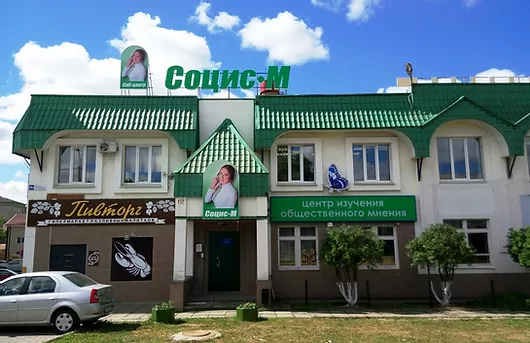 1. Распространенность коррупционного поведенияСреди опрошенных в Вурнарском районе 3,0% респондентов принимали участие в различных коррупционных сделках. В 2019 г. этот показатель составил 5,3%, в 2017 г. – 3,3%. На протяжении 4-х лет уровень коррупции меняется в диапазоне 3-5% в пределах статистической погрешности.Респондентам было предложено 35 ситуаций, в которых они могли оказаться. Ситуации охватывали сферы здравоохранения, образования, социального обслуживания, правоохранительные органы, жилье, работу, собственность и административные органы государственной власти. Респондентам предлагалось отметить те ситуации, в которые они попадали в течение года и способ их решения, то есть, давали они или не давали взятку тем лицам, от которых зависело решение их проблем. Затем респондента просили указать, от кого исходила инициатива взятки или материального стимулирования: от него самого или от того, кто мог решить проблему. Результаты представлены в таблице 1.Коррумпированными из года в год остаются ситуации обращения за медицинской помощью в поликлиники и больницы и сбор денег на нужды класса / школы. В 2021 г. три случая дачи взяток были в этих же сферах.Взятки дают лица среднего возраста (30-55 лет) и среднего материального достатка («покупка товаров длительного пользования не вызывает больших трудностей, но покупка нового автомобиля не доступна»), тенденция сохраняется на протяжении 2019-2021 г.г. Таблица 1 – Распределение уровня коррумпированности в различных сферах жизни2. Инициатива материального вознагражденияВ сфере здравоохранения инициатива материального стимулирования в равной степени исходит как от граждан, так и от тех, кто готов решить их проблемы. Сборы денег в школе происходят по инициативе работников школы.В среднем в 2021 г. в 67% случаев инициатива материального решения вопросов исходила от взяткополучателей. Для сравнения: в 2019 г. 43% - инициатива граждан, 57% - инициатива взяткополучателя; в 2017 г. 40% и 60% соответственно.Таблица 2 – Инициатива материального вознаграждения3. Отношение граждан к коррупции и коррупционным сделкам3.1. Роль коррупции в обществеТаблица 3 – Отношение граждан к проявлениям коррупции в обществе Убеждение о том, что взятки – необходимая часть жизнь, стабильно разделяют всего 7% жителей Вурнарского района. На протяжении двух лет более половины жителей района уверены, что взяток нужно избегать. Толерантное отношение к взяткам характерно для каждого пятого опрошенного.Оценка роли коррупции гражданами, дававшими взятки в 2021 г. Те немногие граждане, которые практиковали коррупционное поведение в 2021 г., ответили, что взяток можно или нужно избегать. Это говорит о том, что убеждения людей относительно коррупции и их поведение в конкретных ситуациях не связаны между собой.3.2. Причины коррупционного поведенияТаблица 4 – Причины возможного коррупционного поведения респондентовПримечание. Допускалось не более 3-х ответов.Главная причина взяточничества - стремление оградить своих близких от возможных опасностей или угроз. Эта причина лидирует с 2017 по 2021 годы.С каждым годом растет значимость получения более качественного решения вопросов.На третьем месте (на втором в 2019 г.) - отсутствие времени или возможности решить проблему законным путем. Половина опрошенных в 2019-2021 г.г. принципиально не давали взяток. В 2017 г. таких было две трети опрошенных.Причины коррупционного поведения среди граждан, дававших взятки в 2021 г. Те трое граждан, которые давали взятки в 2021 г., делали это для более качественного решения своих вопросов и для стимулирования должностного лица к выполнению его прямых обязанностей или услуг.4. Психологические аспекты коррупционного поведения4.1. Ощущения граждан при даче взяткиТаблица 5 – Ощущения при даче взяткиПримечание. Допускалось не более 3-х ответов.С ситуациями коррумпированного поведения в прошлом сталкивались 13% респондентов Вурнарского района (24% в 2019 г., 15% в 2017 г.).Частые ощущения при даче взятки: отношение как к привычке, удовлетворенность своим умением решать вопросы, неприятные ощущения, негативные чувства к системе в целом. Социальная реклама культивирует такие чувства как страх наказания, стыд и отсутствие уважения к себе. Но, судя по опросу, это не самые распространенные ощущения при даче взяток.Ощущения при даче взятки среди граждан, дававших взятки в 2021 г. Названы те же причины, что и лидирующие причины по району, отличий нет.4.2. Представления граждан о размере взяткиВопрос задавался тем респондентам, кому приходилось давать взятку в прошлом.Таблица 6 – Источники информации о величине взятки Источники информации о размере взяток неоднозначны. Начиная с 2017 г. снижается доля самостоятельных решений о размере «подарка»,  растет доля прямых подсказок.Источники информации о величине взятки для граждан, дававших взятки в 2021 г. Этим гражданам дали понять размер взятки, посоветовали или подсказали. В 2017 г. граждане больше доверяли своим представлениям о размере взятки. В последние годы информация о размере взятки все чаще поступает от того, кому она предназначается.4.3. Причины антикоррупционного поведения гражданВопрос задавался тем респондентам, кто в прошлом не давал взятку.Таблица 7 – Причины, по которым граждане не дают взяткиПримечание. Допускалось несколько вариантов ответов.В Вурнарском районе около 42% опрошенных, никогда не дававших взятку в прошлом, даже не сталкивались с такими ситуациями (35% в 2019 г., 45% - в 2017 г.). Вторая по распространенности причина – моральные принципы граждан, которые считают, что решение вопроса является обязанностью работника, государственного служащего, врача и т.д. Значимость этой причины возросла почти в полтора раза. На третье место жители Вурнарского района на протяжении четырех лет ставят отсутствие необходимого опыта («не знаю, как это делается, не умею»).Отсутствие необходимых средств сдерживает лишь 5-7% опрошенных и не является значимой причиной антикоррупционного поведения.5. Оценка уровня коррупции в стране, регионе, районеМы предложили респондентам оценить уровень коррупции в целом, в т.ч. на примере своих родственников, друзей, окружающих, сообщений в СМИ и т.п. Эта субъективная оценка имела 3 варианта ответов: высокий, средний или низкий уровень коррупции. Оценка шла отдельно для всей страны, для Чувашской Республики и для того населенного пункта, где проживает респондент.Однозначно прослеживается тенденция, что уровень коррупции во всей стране респондентами воспринимается выше, чем в республике, а в республике выше, чем в своем районе. Эта тенденция стабильно наблюдается на протяжении четырех лет в Вурнарском районе и совпадает с данными опросов по всей Чувашии. В РФ и ЧР уровень коррупции оценивается как средний или высокий, в Вурнарском районе – как средний или низкий.Информированность относительно уровня коррупции по стране и по республике выше: 70-80% респондентов дали ответ на этот вопрос. А вот уровень коррупции по своему району смогли оценить лишь половина опрошенных жителей Вурнарского района (около 60% в 2019 г.). Рис. 1. Оценка уровня коррупции по мнению респондентовОценка уровня коррупции гражданами, дававшими взятки в 2021 г. Данной небольшой группой респондентов уровень коррупции оценивался как высокий в стране (100%), как высокий или средний в республике и в районе.6. Меры по борьбе с коррупцией и оценка антикоррупционной  работы властей6.1. Оценка населением работы властей по противодействию  коррупцииРис. 2. Оценка населением работы властей по противодействию коррупцииОценка антикоррупционной работы властей респондентами Вурнарского района отрицательная в 2019-2021 г.г.  Сумма отрицательных оценок выше, чем сумма положительных в 1,4 раза по стране, в 1,5 раз по республике и в 1,7 раз по Вурнарскому району.Опрошенные жители больше информированы об антикоррупционной работе в стране, чем в своей республике и, тем более, в своем районе. Оценка антикоррупционной работы властей гражданами, дававшими взятки в 2021 г. Те граждане, кто давал взятки в 2021 г., оценили антикоррупционную работу властей отрицательно и скорее отрицательно. Та же картина наблюдалась и в 2019 г.6.2. Готовность поддержать меры по борьбе с коррупциейРабота властей не будет достаточно эффективной без поддержки со стороны населения. Поэтому мы поинтересовались у респондентов, какие меры по борьбе с коррупцией они готовы поддержать.  Таблица 8 – Готовность граждан поддержать различные меры по борьбе с коррупциейОколо трех четвертей опрошенных жителей Вурнарского района готовы поддержать лишение свободы, запрет занимать должности в соответствующих сферах пожизненно или на определенный срок, конфискацию личного имущества и кратные штрафы. По сравнению с 2017-2019 г.г. такая мера, как конфискация имущества родственников, встречает все больше поддержки населения. Еще в 2017 г. противников такого наказания было в 2,5 раза больше, чем сторонников.Жители индифферентно восприняли условное лишение свободы и административный арест.В динамике последних четырех лет наблюдается следующая тенденция: жители Вурнарского района поддерживают любые меры борьбы с коррупцией более активно на 2-5% ежегодно.  2019 г.			  			     2017 г.Интересно, что в комментариях к свободному ответу четыре года назад предлагались разные варианты запрета занимать должности, конфискация имущества, высшая мера наказания. В 2019 г. предлагали смертную казнь и пожизненное лишение свободы. В 2021 г. в свободных ответах фигурирует только «расстрел» (3% опрошенных). Как видим, жители стали более категоричны в своей антикоррупционной позиции.Готовность поддержать меры по борьбе с коррупцией гражданами, дававшими взятки в 2021 г. Не отличается от общей выборки по району.ВЫВОДЫ1. Среди опрошенных в Вурнарском районе 3% респондентов принимали участие в различных коррупционных сделках в 2021 г., 5,3% - в 2019 г. На протяжении 4-х лет уровень коррупции меняется в диапазоне 3-5% в пределах статистической погрешности.2. Коррупционные сделки выявлены в сферах здравоохранения (обращение в поликлинику) и образования (сбор денег на нужды класса и школы).3. Инициатива материального вознаграждения в сфере здравоохранения в равной степени исходит как от граждан, так и от тех, кто готов решить их проблемы. Сборы денег в школе происходят по инициативе работников школы.4. Более половины жителей района уверены, что взяток нужно избегать. Убеждение о том, что взятки – необходимая часть жизни, разделяют 7% жителей Вурнарского района.5. Главная причина взяточничества на протяжении 4-х лет - стремление оградить своих близких от возможных опасностей или угроз. С каждым годом растет значимость получения более качественного решения вопросов. На третьем месте - отсутствие времени или возможности решить проблему законным путем.6. Половина опрошенных жителей Вурнарского района принципиально не дают взяток. В 2017 г. таких респондентов было две трети от числа опрошенных.7. С ситуациями коррумпированного поведения в прошлом сталкивались 13% опрошенных жителей Вурнарского района. 8. Источники информации о размере взяток неоднозначны. Начиная с 2017 г. снижается доля самостоятельных решений о размере «подарка», с растет доля прямых подсказок. 9. Наиболее частая причина антикоррупционного поведения – отсутствие таких ситуаций, при которых можно было дать взятку (42%). Вторая причина – моральные принципы граждан; на третье место жители района ставят отсутствие необходимого опыта. Отсутствие необходимых средств сдерживает лишь 5-7% опрошенных и не является значимой причиной антикоррупционного поведения.10. Уровень коррупции по всей стране респондентами воспринимается выше, чем в республике, а в республике – выше, чем в своем районе. В РФ и ЧР уровень коррупции оценивается как средний или высокий, в Вурнарском районе – средний или низкий.ЗАКЛЮЧЕНИЕСоциологическое исследование «Оценка уровня распространенности коррупционных проявлений в Вурнарском районе Чувашской Республики в 2021 г.» выполнено Центром политических и маркетинговых исследований «Социс–М» под руководством Борцова Дмитрия Геннадьевича (г. Чебоксары). Настоящим подтверждается корректность организации и проведения социологического опроса, случайность и репрезентативность выборки по полу и возрасту респондентов, достаточность выборки (100 анкет) для формулирования выводов, беспристрастность в оценочных суждениях, приоритет научного подхода и системности в изучении процессов. Аудиозаписи проведенных интервью предоставляется по запросу.Сформулированные выводы могут быть экстраполированы на жителей Вурнарского района Чувашской Республики. Сведения достоверны на момент опроса (декабрь 2021 г.) с учетом заданной погрешности (до 10%). _______________						Д.Г. БорцовПриложение 1. АнкетаНомер анкеты _______   ФИО интервьюера______________   № инт.____ №  п/п  _______ (заполняется интервьюером) Код визуального контролера ______         Код оператора ввода______Добрый день! Меня зовут _____ (интервьюер, обязательно представьтесь). Я представляю Чувашскую республиканскую общественную организацию социологов «Социс». Мы проводим исследование, посвященное изучению уровня коррупции в нашей республике.  До того, как я начну задавать вопросы, я хотел(а) бы подчеркнуть, что на них не существует правильных или неправильных ответов. Мы просим ответить Вас честно. Для нас важно знать Ваше личное мнение и личный опыт.Мы гарантируем полную анонимность. В анкете не указываются Ваши личные данные (имя, номер телефона). А Н К Е Т А Оценка уровня распространенности коррупционных проявлений в Чувашской РеспубликеS1. Пол респондента (отметьте самостоятельно).   1. мужской                                     2. женскийS2. Скажите, пожалуйста, сколько Вам полных лет? ______  лет S3. Какое у Вас образование? (только один ответ)среднее общее, неполное среднее среднее специальное / среднее техническоевысшее / ученая степень/ незаконченное высшееQ1. Покажите карточку №1. Посмотрите на эту карточку и назовите те ситуации, в которые Вы  или Ваши близкие родственники попадали за последний год?Q2. Приходилось ли Вам или Вашим близким родственникам за последние 12 месяцев при… (обращении, взаимодействии, выбивании, оформлении, получении и т.п.) в различные учреждения для получения более качественного обслуживания, ускорения процесса обслуживания, для принятия правильного решения, выгодного Вам и т.п., решать проблему с помощью неформального вознаграждения (подарка, взятки и т.д.)? (Под взяткой в данном исследовании рассматривается материальное стимулирование в денежном выражении более 500 рублей, не оформленное документально (без квитанции, чека) и подарки стоимостью более 500 рублей). Задаем вопрос только по ситуациям, в которые он попадал за последние 12 месяцев. Если ни по одной строке колонки 2 респондент не давал взятки, переход к вопросу 4.Q3. Если Вы или Ваши близкие родственники использовали неформальное вознаграждение (подарок, взятка и т.д.), инициатива исходила от Вас или от того, кто мог решить проблему? Только по ситуациям, которые решались путем материального стимулирования. 1.   Инициатива взятки или благодарности исходила от Вас.2.   Инициатива исходила от того, кто мог решить проблему.В сфере здравоохранения:В сфере образования:В социальной сфере:В сфере работы, ЖКХ и собственности:В правоохранительной сфере:При взаимодействии с государственными органами и внебюджетными фондамиQ4. Покажите карточку №2. Если Вам приходилось прибегать к неформальному вознаграждению (подарку, взятке и т.д.) в прошлом, то как бы Вы описали свои ощущения? (Не более трех ответов). Ничего не чувствовал, уже привык	Удовлетворение тем, что удалось заставить работать на себя и умением решать свои проблемыСтрах, что могут схватить за руку Негативные чувства к нашей государственной системе, которая ставит людей в такие обстоятельстваНенависть к лицу, которому давалась взяткаУнижение, презрение к себеСтыд, опустошенностьЧувство неловкостиНеприятное ощущение, неудовлетворенность собой или другой стороной Сожаление о том, что по-другому вопрос решить не получилось98. Никогда не давал взятку в прошлом – переход к вопросу 6 99. Затрудняюсь ответить                                    Q5. Если Вы прибегали к неформальному вознаграждению (подарку, взятке, и т.д.) в прошлом, откуда Вам стала известна  величина, стоимость «подарка», которую надо предложить? Давайте говорить о последнем случае неформального вознаграждения (подарка, взятки и т.д.)?Сам решилПосоветовали, подсказали Дали понять (сам взяткополучатель или его окружение)Переходим к вопросу 7Q6. Покажите карточку №3. Если Вы никогда не прибегали к  неформальному вознаграждению (подарку, взятке и т.д.) то назовите, пожалуйста, основные причины, по которым Вы не стали этого делать? (Возможно несколько вариантов ответа).Для меня это было слишком дорого, не было необходимых средствВзятка преследуется по закону. Страх быть наказаннымНе было уверенности, что взятка повлияет на решение проблемыЯ не знаю, как это делается, не умеюУ меня не было таких ситуаций, чтобы можно было дать взяткуМне было неприятно это делать, совесть не позволяетЯ принципиально не даю взяток, так как решение вопроса является обязанностью работника (государственного служащего, врача и т.д.)98.  Другое___________________________________________99. Затрудняюсь ответитьQ7. Покажите карточку №4. Пожалуйста, выберите один из вариантов, который, по Вашему мнению, наиболее точно показывает роль неформального вознаграждения (подарка, взятки и т.д.) в нашей стране. Взятки – необходимая часть жизни, без них ничего не сделаешьВзяток можно избежать, но с ними легче решать свои проблемыВзяток нужно избегать, так как коррупция разлагает граждан и власть 99. Затрудняюсь ответитьQ8. Оцените, пожалуйста, (в том числе на примере родственников, друзей, иных окружающих, сообщений в СМИ) уровень коррупции? (Один ответ в столбце)Q Как Вы оцениваете работу властей по противодействию коррупции? (Один ответ в столбце)Q Покажите карточку №5. Что для Вас может стать причиной, заставившей лично Вас прибегнуть к неформальному вознаграждению (подарку, взятке и т.д.)?(Возможно несколько вариантов ответа).Стремление (необходимость) оградить своих близких от возможных трудностей (опасностей, угроз).Стимулирование должностного лица к более качественному решению вопроса (индивидуальный подход).Отсутствие времени или возможностей для решения проблемы законным путем.Необходимость стимулирования должностного лица к выполнению его прямых обязанностей или услуг.Необходимость уйти от ответственностиНеобходимость стимулирования должностного лица к оказанию нерегламентированных услуг.Стремление к получению выгодыНеобходимость стимулирования должностного лица к нарушению регламентированных обязанностейНичего, принципиально не даю взяток. Другое____ Затрудняюсь ответитьQ11. Покажите карточку №6. Какие меры по борьбе с коррупцией Вы  согласны поддержать?   (Один ответ в каждой строке)Q12. Покажите карточку №7.  Ваш вид деятельности Q13. Покажите карточку №8.  Ваше материальное положение? БЛАГОДАРИМ ВАС ЗА УЧАСТИЕ В НАШЕМ ИССЛЕДОВАНИИ.ВАШЕ МНЕНИЕ ОЧЕНЬ ВАЖНО ДЛЯ НАС!№Ситуация2021 г.2021 г.2021 г.2019 г.2019 г.2019 г.Динамика 2021 г. к 2019 г.№СитуацияПопадали в ситуацию, чел.Давали взятку, чел.Давали взятку, %Попадали в ситуацию, чел.Давали взятку, чел.Давали взятку, %Динамика 2021 г. к 2019 г.1Обращались за медицинской помощью в поликлинику, больницу5823,47822,6+0,82Стремились получить бесплатное место в специализированном центре для операции или лечения серьезного заболевания (травматология, онкология и пр.) для себя или для членов семьи8213Обращались ли Вы или Ваши близкие родственники за до- и послеродовой помощью  в больницу за последний год (по рождению ребенка)154Лежали в стационаре (получить  там качественную, полноценную помощь и обслуживание (операция, лечение, и т.п.))27275Отблагодарить врачей и медицинских работников после оказания медицинской помощи, операции91915,3–5,36Оформляли льготные рецепты для приобретения бесплатных лекарств5117Оформляли инвалидность58Оформляли ребенка в детский сад3129Отдавали или собирали деньги на нужды детского сада21410Устраивали ребенка в «нужную» школу3511Отдавали или собирали деньги на нужды класса или школы1417,120315,0–7,912Ваши дети сдавали ЕГЭ в школе5713Вы или члены Вашей семьи поступали в ВУЗ, переводились из одного ВУЗа в другой3614Сдавали сессию в ВУЗе или ССУЗе1715Занимались с репетитором из числа педагогов своего ВУЗа4916Оформляли право на получение социальных выплат или социальных льгот81017Получали льготную путевку для ребенка или для себя (отдых/лечение)3418Оформляли, подтверждали опекунство или попечительство1119Получали нужную работу, добивались продвижения по службе11020Приобретали земельный участок (для дачи или ведения своего хозяйства) и (или) оформляли право на него4621Получали жилплощадь и (или) оформляли право собственности на нее4622Решали проблемы в связи с призывом на военную службу2323Нанимали адвоката.  Через адвоката давали дополнительную сумму для судьи224  Судились. До или после решения суда позаботились о благодарности работникам суда1425Взаимодействовали с прокуратурой326Обращались в полицию, не считая сотрудников ГИБДД2527Взаимодействовали с автоинспекцией ГИБДД (получение прав,  нарушение правил дорожного движения и т.д.)31028Получали регистрацию по месту жительства, паспорт или заграничный паспорт71129Обращались в отдел по борьбе с экономическими преступлениями230Взаимодействовали с сотрудниками службы судебных приставов6931Взаимодействовали с сотрудниками  инспекции по охране труда132Взаимодействовали с сотрудниками пенсионного фонда1715,9–5,933Взаимодействовали с сотрудниками фонда социального страхования4834Взаимодействовали с сотрудниками местных административных органов власти (глава поселения, местная администрация)31535Арендовали помещения, находящиеся в государственной или муниципальной собственности24№ п/пСитуация2021 г.2021 г.2021 г.2019 г.2019 г.№ п/пСитуацияот гражданинаот того, кто может решить проблемуот гражданинаот гражданинаот того, кто может решить проблему1Обращались за медицинской помощью в поликлинику, больницу50,050,050,050,050,05Отблагодарить врачей и медицинских работников после оказания медицинской помощи, операции00100,011Отдавали или собирали деньги на нужды класса или школы-100,066,766,733,332Взаимодействовали с сотрудниками пенсионного фонда00100,0Варианты ответов% ответов% ответовВарианты ответов2021 г.2019 г.Взятки необходимая часть жизни, без них ничего не сделаешь77Взяток можно избежать, но с ними легче решать свои проблемы1920Взяток нужно избегать, коррупция разлагает граждан и власть5563Другое1910ИТОГО100100Причины%Стремление (необходимость) оградить своих близких от возможных трудностей (опасностей, угроз)15Стимулирование должностного лица к более качественному решению вопроса (индивидуальный подход)6Отсутствие времени или возможностей для решения проблемы законным путем4Необходимость стимулирования должностного лица к выполнению его прямых обязанностей или услуг3Необходимость уйти от ответственности3Необходимость стимулирования должностного лица к оказанию нерегламентированных услуг1Стремление к получению выгоды1Необходимость стимулирования должностного лица к нарушению регламентированных обязанностей2Ничего, принципиально не даю взяток52Другое3Затрудняюсь ответить18Ощущения при даче взятки% респондентов% респондентовДинамика 2019 г. к 2017 г., %Ощущения при даче взятки2021 г.2019 г.Динамика 2019 г. к 2017 г., %Ничего не чувствовал, уже привык33,1-0,1Удовлетворенность, что заставил чиновника работать на себя и умением решать проблемы23,8-1,8Страх, что могут схватить за руку11,5-0,5Негативные чувства к нашей государственной системе, ставящей людей в такие обстоятельства29,2-7,2Ненависть к лицу, которому давалась взятка13,8-2,8Унижение, презрение к себе11,5-0,5Стыд, опустошенность10,80,2Чувство неловкости16,1-5,1Неприятное ощущение, неудовлетворенность собой или другой стороной31,51,5Сожаление, что иначе вопрос решить не получилось23,8-1,8Никогда не давал взятку в прошлом8775,611,4Затрудняюсь ответить0,8№ппИсточник информацииПроцент опрошенныхПроцент опрошенныхДинамика 2021 г. к 2019 г., %№ппИсточник информации2021 г.2019 г.Сам решил38,540,6–2,1Посоветовали, подсказали30,825,0+5,8Дали понять (сам взяткополучатель и его окружение)30,834,4–3,6ИТОГО100100ПричиныПроцент опрошенныхПроцент опрошенныхДинамика 2021 г. к 2019 г., %Причины2021 г.2019 г.Динамика 2021 г. к 2019 г., %слишком дорого, не было необходимых средств7,34,6+2,7взятка преследуется по закону, страх быть наказанным4,28,4-4,2не было уверенности, что взятка повлияет на решение проблемы1,02,3-1,3не знаю, как это делается, не умею11,513,0-1,5не было таких ситуаций, где можно было дать взятку41,735,1+6,6неприятно это делать, совесть не позволяет5,26,9-1,7я принципиально не даю взяток, т.к. решение вопроса является обязанностью работника22,916,0+6,9затрудняюсь ответить, другое6,31,5+4,8Меры по борьбе с коррупциейсогласныне согласныз/оИТОГОЛишение свободы на определенный срок761311100Запрет занимать должности в соответствующих сферах деятельности пожизненно721315100Конфискация личного имущества72199100Конфискация имущества родственников 424018100Кратные штрафы (увеличение штрафов в несколько раз)632215100Запрещение занимать должности в соответствующих сферах деятельности  на определенный срок662014100Общественное порицание (публикации в СМИ, размещение на «досках позора»  и т.п.)583012100Принудительные  работы 622414100Условное лишение свободы543214100Административный арест до 15 суток434017100Другое5194100Ситуация12233Ситуация1данет12Обращались за медицинской помощью в поликлинику, больницу11212Стремились получить бесплатное место в специализированном центре для операции или лечения серьезного заболевания (травматология, онкология и пр.)	для себя или для членов семьи21212Обращались за до- и послеродовой помощью  в больницу за последний год (по рождению ребенка)31212Лежали в стационаре (в.2.) Стремились получить там качественную, полноценную помощь и обслуживание (лечение, уход и т.п.)41212Вам или членам Вашей семьи делали операцию51212Оформляли льготные рецепты для приобретения бесплатных лекарств61212Оформляли инвалидность71212Ситуация12233Ситуация1данет12Оформляли ребенка в детский сад81212Отдавали или собирали деньги на нужды детского сада91212Устраивали ребенка в нужную школу 101212Отдавали или собирали деньги на нужды класса или школы111212Ваши дети сдавали ЕГЭ в школе121212Вы или члены Вашей семьи поступали в ВУЗ, переводились из одного ВУЗа в другой131212Cдавали сессию в ВУЗе или ССУЗе141212Занимались с репетитором из числа педагогов своего образовательного учреждения151212Оформляли право на получение социальных выплат или социальных льгот161212Получали бесплатную путевку для ребенка или для себя (отдых/лечение)171212Оформляли, подтверждали опекунство или попечительство181212Устраивались на работу, добивались продвижения по службе191212Приобретали земельный участок (для дачи или ведения своего хозяйства) и (или) оформляли право на него201212Получали жилплощадь и (или) оформляли право собственности на нее211212Решали проблемы в связи с призывом на военную службу2212121.Нанимали адвоката. (в.2.)  Через адвоката давали дополнительную сумму для судьи2312121.Судились.    ( в.2.) До или после решения суда позаботились о благодарности работникам суда241212Взаимодействовали с прокуратурой251212Обращались в полицию, не считая сотрудников ГИБДД261212Взаимодействовали с автоинспекцией ГИБДД (получение прав,  нарушение правил дорожного движения и т.д.)271212Получали регистрацию по месту жительства, паспорт или заграничный паспорт281212Обращались в отдел по борьбе с экономическими преступлениями291212Взаимодействовали с сотрудниками службы судебных приставов301212Ситуация12233Ситуация1данет12Взаимодействовали с сотрудниками  инспекции по труду311212Взаимодействовали с сотрудниками пенсионного фонда321212Взаимодействовали с сотрудниками фонда социального страхования331212Взаимодействовали с сотрудниками органов местного самоуправления (глава поселения, местная администрация)341212Арендовали помещения, находящиеся в государственной или муниципальной собственности351212Другое______________________________________(вписать)981212За последний год не попадал в подобные ситуации99 - переход к вопросу 499 - переход к вопросу 499 - переход к вопросу 499 - переход к вопросу 499 - переход к вопросу 4Уровень коррупции:8.1. в стране8.2. в Чувашской Республике8.3. в Вашемрайоне /городеВысокий111Средний222Низкий333Затрудняюсь ответить9999999.1. в стране9.2. в Чувашской Республике9.3. в Вашемрайоне / городеБезусловно положительно111Скорее положительно222Скорее отрицательно333Безусловно отрицательно444Затрудняюсь ответить999999№п/пМерыСогласенНе согласенЗ/О1.Лишение свободы на определенный срок12992.Запрет занимать должности в соответствующих сферах деятельности пожизненно12993.Конфискация личного имущества12994.Конфискация имущества родственников 12995.Кратные штрафы (увеличение штрафов в несколько раз)12996.Запрещение занимать должности в соответствующих сферах деятельности  на определенный срок12997.Общественное порицание (публикации в СМИ, размещение на «досках позора»  и т.п.)12998.Принудительные  работы 12999.Условное лишение свободы129910.Административный арест до 15 суток129911.Другое_______________________(вписать)12991.Руководитель, зам. руководителя, руководитель отдела, подразделения (Обязательно должны быть подчиненные лица)2.Служащий, специалист (врач, бухгалтер, инженер, бюджетный работник, преподаватель, работник культуры, секретарь, офисный работник и т.п.)3.Рабочий (в т.ч. парикмахер со свидетельством предпринимателя, продавец со свидетельством предпринимателя, водитель и  т.п.)4.Студент, учащийся5.Пенсионер6.Безработный7.Домохозяйка8.Другое______________________________________(запишите подробно)1.Денег не хватает даже на питание2.Денег на питание хватает, но покупка одежды вызывает трудности3.Денег хватает на одежду и питание, но покупка товаров длительного пользования (телевизора, холодильника, стиральной машины и т.д.) затруднительна4.Покупка товаров длительного пользования не вызывает больших трудностей, но покупка нового автомобиля не доступна5.Зарабатываем достаточно, но покупка квартиры не доступна6.В принципе, материальных затруднений не испытываем, можем купить и квартиру